ПОЛОЖЕНИЕо межрегиональных и всероссийских официальных спортивных соревнованиях по боксу на 2021 годномер-код вида спорта: 0250008611Ячемпионат Сибирского федерального округа среди женщин (19-40 лет) – 2002-1981 гг.р.первенство сибирского федерального округасреди юниорок (17-18 лет) – 2003-2004 гг.р.девушек (15-16 лет) – 2005-2006 гг.р.девочек (13-14 лет) – 2007-2008 гг.р. 11 – 16 января 2021 годаг. Иркутск, Иркутская областьI. Общие положенияЧемпионат Сибирского федерального округа по боксу среди женщин, и первенство Сибирского федерального округа по боксу среди юниорок, девушек, и девочек (далее - спортивные соревнования) включены в настоящее Положение на основании предложения ИРСОО «Иркутская областная Федерация бокса» (документ государственной аккредитации № 873-мр от 19.10.2018 г.) и в соответствии с Единым календарным планом межрегиональных, всероссийских и международных физкультурных мероприятий на 2021 год, утверждённым Министерством спорта Российской Федерации (ЕКП № _____).Спортивные соревнования проводятся в соответствии с правилами вида спорта «бокс», утвержденными приказом Министерства спорта Российской Федерации от 23 ноября 2017 года № 1018, с изменениями, внесенными приказами Минспорта России от 19 декабря 2017 года №1086, от 27 апреля 2018 года №408, от 05 апреля 2019 г. № 289, от 12 февраля 2020 г. № 106.Переход отдельных категорий спортсменов, тренеров в другие спортивные клубы или иные физкультурно-спортивные организации осуществляется в соответствии с нормами, устанавливающими ограничения перехода (условия перехода) отдельных категорий спортсменов, тренеров в другие спортивные клубы или иные физкультурно-спортивные организации, утвержденными Конференцией Федерацией бокса России (протокол № 2 от 11 октября 2008 года), на основании приказ Минспорта России от 23 мая 2014 года № 346.Обработка персональных данных участников спортивных соревнований осуществляется в соответствии с Федеральным законом от 27 июля 2006 года № 152-ФЗ «О персональных данных». Согласие на обработку персональных данных представляется в комиссию по допуску участников.Согласно Приказу Министра спорта РФ от 8 июля 2020 года № 497 «О проведении спортивных мероприятий на территории Российской Федерации», участники допускаются к всероссийским и межрегиональным спортивным соревнованиям при наличии у них отрицательного результата лабораторного исследования на новую коронавирусную инфекцию, проведённого не ранее 72 часов до прибытия на место проведения мероприятия.Спортивные соревнования проводятся с целью развития бокса в Российской Федерации и на территории Иркутской области.	Задачами проведения спортивных соревнований являются:популяризация и развитие бокса; выполнение нормативных требований согласно действующей ЕВСК от 13.11.2017 г. № 988;повышение спортивного мастерства занимающихся боксом и приобретение соревновательного опыта;подготовка спортивного резерва;выявление сильнейших спортсменов и включение их в составы спортивных сборных команд Сибирского Федерального округа для участия в Чемпионате и Первенстве России в 2021 году; Запрещается оказывать противоправное влияние на результаты спортивных соревнований, включенных в настоящее положение о межрегиональных и всероссийских официальных спортивных соревнованиях.Запрещается участвовать в азартных играх в букмекерских конторах и тотализаторах путем заключения пари на официальные соревнования в соответствии с требованиями, установленными пунктом 3 части 4 статьи 26.2. Федерального закона от 4 декабря 2007 года № 329-ФЗ «О физической культуре и спорте в Российской Федерации».Настоящее Положение регулирует вопросы, связанные с организацией и проведением данного спортивного соревнования, и является основанием для командирования спортсменов, тренеров, представителей, судей, официальных лиц и других специалистов в составе делегаций.II. ПРАВА И ОБЯЗАННОСТИ ОРГАНИЗАТОРОВ СПОРТИВНЫХСОРЕВНОВАНИЙОбщероссийская общественная организация «Федерация бокса России» (далее – Федерация бокса России), и ИРСОО «Иркутская областная Федерация бокса» (далее – Иркутская областная Федерация бокса), определяют условия проведения спортивных соревнований, предусмотренные настоящим Положением.Общее руководство организацией и проведением спортивного соревнования осуществляют: Федерация бокса России, министерством спорта Иркутской области, ИРСОО «Иркутская областная федерация бокса», ОГБУ «Центр спортивной подготовки сборных команд Иркутской области».Организатор соревнований обеспечивает необходимые условия для проведения соревнований, работу судейской коллегии, награждение победителей и призеров.Непосредственное проведение спортивных соревнований осуществляет организационный комитет по проведению соревнований, главная судейская коллегия, утвержденная Федерацией бокса России и ИРСОО «Иркутская областная Федерация бокса». III. ОБЕСПЕЧЕНИЕ БЕЗОПАСНОСТИ УЧАСТНИКОВ И ЗРИТЕЛЕЙ,МЕДИЦИНСКОЕ ОБЕСПЕЧЕНИЕ, АНТИДОПИНГОВОЕ ОБЕСПЕЧЕНИЕ СПОРТИВНЫХ СОРЕВНОВАНИЙ1. Спортивные соревнования проводятся во Дворце спорта Труд, по адресу: Иркутская область, г. Иркутск ул. Карла Маркса, 12, объект спорта включен во Всероссийский реестр объектов спорта, в соответствии с Федеральным законом от 4 декабря 2007 года N 329-ФЗ «О физической культуре и спорте в Российской Федерации», отвечающих требованиям соответствующих нормативных правовых актов, действующих на территории Российской Федерации по вопросам обеспечения общественного порядка и безопасности участников, а также при условии наличия актов готовности физкультурного или спортивного сооружения к проведению мероприятий, утверждаемых в установленном порядке.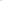 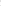 Обеспечение безопасности участников при проведении соревнований осуществляется согласно требованиям Правил обеспечения безопасности при проведении официальных спортивных соревнований, утвержденных постановлением Правительства Российской Федерации от 18 апреля 2014 г. № 353.2.  Соревнования проводятся при наличии медицинского персонала для оказания в случае необходимости первичной медико-санитарной помощи, проведения перед соревнованиями и во время соревнований медицинских осмотров, при неукоснительном соблюдении требований Регламента по организации и проведению официальных физкультурных и спортивных мероприятий на территории Российской Федерации в условиях сохранения рисков распространения COVID-19, без зрителей. Ответственность за соблюдение Регламента несет ИРСОО «Иркутская областная федерация бокса».3. Оказание скорой медицинской помощи осуществляется в соответствии с приказом Министерства здравоохранения Российской Федерации от 23 октября 2020 года № 1144н «Об утверждении порядка организации оказания медицинской помощи лицам, занимающимся физической культурой и спортом (в том числе при подготовке и проведении физкультурных мероприятий и спортивных мероприятий), включая порядок медицинского осмотра лиц, желающих пройти спортивную подготовку, заниматься физической культурой и спортом в организациях и (или) выполнить нормативы испытаний (тестов) Всероссийского физкультурно-спортивного комплекса «Готов к труду и обороне».Медицинский осмотр участников спортивных соревнований осуществляется: 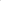 1 раз в полгода - углубленный медицинский осмотр;за три дня до проведения соревнований - медицинский осмотр перед соревнованиями с предоставлением справки об эпидокружении (выдается в поликлинике по месту жительства за 3 дня до отъезда на соревнования).Антидопинговое обеспечение в Российской Федерации осуществляется в соответствии с Общероссийскими антидопинговыми правилами (далее – Антидопинговые правила), утвержденными приказом Минспорта России от 9 августа 2016 г, № 947. Во время проведения спортивных соревнований (организатором) обеспечивается присутствие спортивного врача и бригады скорой помощи.Соревнования проводятся при наличии медицинского персонала для оказания в случае необходимости первичной медико-санитарной помощи, проведения перед соревнованиями и во время соревнований медицинских осмотров.Ответственность за безопасность участников, медицинское обеспечение соревнований несет Иркутская областная Федерация бокса.Ответственность за жизнь и безопасность участников в пути следования к месту проведения соревнований возлагается на тренеров и представителей команд. Ответственность за уведомление Управления федеральной службы по надзору в сфере защиты прав потребителей и благополучия человека по Иркутской области о сроках, месте проведения спортивного соревнования и предполагаемом количестве участников и местам их проживания и питания несет Иркутская областная Федерация бокса.Участие в соревнованиях осуществляется только при наличии договора (оригинала) о страховании жизни и здоровья от несчастных случаев, включая риски соревнований, который представляется в комиссию по допуску участников на каждого участника спортивных соревнований. Страхование участников может производиться как за счет средств командующих организаций, так и за счет средств самого участника.Риск получения травм или увечий во время соревновательных поединков лежит на участниках и их представителях. Организаторы и другие официальные лица не несут ответственность за телесные повреждения или несчастные случаи, которые могут иметь место в связи с участием спортсменов в соревновании. Ответственность за техническую подготовку, соответствие спортивной подготовки участников соревнования уровню соревнования возлагается на личного тренера участника.Основанием для допуска спортсмена к спортивным соревнованиям по медицинским заключениям является заявка с отметкой «Допущен» напротив каждой фамилии спортсмена с подписью врача по лечебной физкультуре или врача по спортивной медицине и заверенной личной печатью, при наличии подписи с расшифровкой Ф.И.О. врача в конце заявки, заверенной печатью допустившей спортсмена медицинской организации, имеющей лицензию на осуществление медицинской деятельности, перечень работ и услуг, который включает лечебную физкультуру и спортивную медицину.Перевозка участников осуществляется транспортным средством в соответствии с Правилами организованной перевозки группы детей автобусами, утвержденными постановлением Правительства Российской Федерации № 1177 от 17.12.2013 года, Правилами дорожного движения. При перевозке групп детей необходимо руководствоваться «Памяткой организаторам перевозки групп детей», «Пошаговой инструкцией по организации перевозки групп детей, размещенных на официальном сайте Главного управления по обеспечению безопасности дорожного движения Министерства внутренних дел Российской Федерации (Госавтоинспекции МВД России).Для реализации мер по обеспечению общественного порядка и общественной безопасности в период проведения соревнований Иркутская областная федерация бокса берет на себя ответственность:- не позднее 30 календарных дней до начала проведения соревнования направлять на имя начальника Главного управления Министерства внутренних дел Российской Федерации по Иркутской области уведомление о месте, дате и сроке проведения соревнования, предполагаемом количестве зрителей, с указанием контактного лица (ФИО, номер телефона), а также необходимо ли оказание содействия сотрудниками ОВД и незамедлительно сообщать об изменениях указанной информации (п. 1.7 ч. 1 ст. 20 ФЗ-329 от 04.12.2007 г.);- не позднее 30 календарных дней до начала проведения соревнования создать координационный штаб (комиссию) с участием представителей организатора мероприятий, собственника (пользователя) объекта спорта, органов местного самоуправления, территориального ОВД Иркутской области на районном уровне и территориального подразделения УФСБ России по Иркутской области и провести проверку места проведения мероприятия на предмет готовности к проведению мероприятия, с утверждением соответствующего акта (п. 4 приказа Министерства спорта Российской Федерации от 26.10.2014 г. № 948);- не позднее 10 календарных дней до начала соревнования согласовать план безопасности с ОВД, на территории обслуживания которого проводиться соревнование (п.п. 14, 15 Постановления Правительства Российской Федерации от 18.04.2014 г. № 353).IV. МЕЖРЕГИОНАЛЬНЫЕ СПОРТИВНЫЕ СОРЕВНОВАНИЯ 1. Общие сведения о спортивном соревновании Л – Личные соревнования, КЗ – Командный зачетV. ТРЕБОВАНИЯ К УЧАСТНИКАМ И УСЛОВИЯ ИХ ДОПУСКАВ спортивных соревнованиях участвуют сильнейшие спортсмены субъектов Российской Федерации.К спортивным соревнованиям допускаются спортсмены спортивных сборных команд субъектов Российской Федерации.К участию в спортивных соревнованиях допускаются спортсмены:Чемпионат Сибирского федерального округа:- женщины (19-40 лет) - 2002 г.р.-1981 г.р., имеющие подготовку не ниже I спортивного разряда, в весовых категориях: 48 кг, 51 кг, 54 кг, 57 кг, 60 кг, 64 кг, 69 кг, 75 кг, 81 кг, 81 + кг;Первенство Сибирского федерального округа:- юниорки (17-18 лет) - 2003-2004 г.р., имеющие подготовку не ниже II спортивного разряда, в весовых категориях: 48 кг, 51 кг, 54 кг, 57 кг, 60 кг, 64 кг, 69 кг, 75 кг, 81 кг, 81 + кг;- девушки (15-16 лет) - 2005-2006 г.р., имеющие подготовку не ниже II спортивного разряда, в весовых категориях: 46 кг, 48 кг, 50 кг, 52 кг, 54 кг, 57 кг, 60 кг, 63 кг, 66 кг, 70 кг, 75 кг, 80 кг, 80+ кг;- девочки (13-14 лет) - 2007-2008 г.р., имеющие подготовку не ниже III спортивного разряда, в весовых категориях: 36 кг, 38 кг, 40, кг, 42 кг, 44 кг, 46 кг, 48 кг, 51 кг, 54 кг, 57 кг, 60 кг, 64 кг, 70 кг.Спортсмены и судьи должны быть экипированы в соответствии с правилами соревнований по боксу, утвержденными приказом Министерства спорта Российской Федерации от 23 ноября 2017 года № 1018.Принадлежность спортсмена к субъекту Российской Федерации определяется постоянной регистрацией по месту жительства или принадлежностью к физкультурно-спортивной организации или образовательной организации.Принадлежность спортсмена к физкультурно-спортивной организации определяется на основании трудового договора, заключенного между спортсменом и физкультурно-спортивной организацией.Принадлежность спортсмена к физкультурно-спортивной организации, осуществляющей спортивную подготовку, определяется на основании распорядительного акта о зачислении лица в такую организацию для прохождения спортивной подготовки на основании государственного (муниципального) задания на оказание услуг по спортивной подготовке или договора оказания услуг по спортивной подготовке.Если спортсмен или лицо, проходящее спортивную подготовку, зачислены в образовательную организацию и со спортсменом не заключен трудовой договор, а в отношении лица, проходящего спортивную подготовку, не имеется распорядительного акта о зачислении в организацию, принадлежность спортсмена или лица, проходящего спортивную подготовку, к образовательной организации определяется на основании распорядительного акта о приеме лица на обучение в организацию, осуществляющую образовательную деятельность.VI. ЗАЯВКИ НА УЧАСТИЕПредварительные заявки на участие в спортивных соревнованиях, с обязательным указанием количества участников и весовых категорий принимаются до 31 декабря 2020 года на электронную почту с указанием в заглавии ЗАЯВКА: iofb@bk.ru, а также по WhatsApp: 8-999-684-17-08 – Багликова Юлия Викторовна.Заявки на участие в спортивных соревнованиях, заверенные главным врачом врачебно - физкультурного диспансера и подписанные руководителем органа исполнительной власти субъекта Российской Федерации в области физической культуры и спорта и региональной спортивной федерации, подаются 11 января 2021 года с 10.00 до 15.00 в 2-экземплярах и необходимые документы (п. 3) в комиссию по допуску по адресу: Дворец спорта Труд, по адресу: Иркутская область, г. Иркутск ул. Карла Маркса, 12.К заявке прилагаются следующие документы на каждого спортсмена:женщины:паспорт гражданина Российской Федерации;зачётная классификационная книжка, удостоверение спортивного звания, почетного спортивного звания;МРТ головного мозга (оригинал и копия);спортивная книжка боксёра;полис обязательного медицинского страхования;полис страхования жизни и здоровья от несчастных случаев (оригинал);справка от гинеколога об отсутствии беременности;Декларация об отсутствии беременности, в возрасте до 18 лет, декларация должна быть подписана одним из родителей или опекуном. Декларация об отсутствии беременности предоставляется тренером в комиссию по допуску. (Приложение № 3). справка с отрицательным результатом теста на новую коронавирусную инфекцию Covid-19 методом полимеразной цепной реакции (ПЦР) выданную не ранее 3-х календарных дней до начала мероприятия (Согласно Регламенту, утвержденному Министром спорта РФ О.В. Матыциным 31.07.2020 г.).VII. УСЛОВИЯ ПОДВЕДЕНИЯ ИТОГОВСпортивные соревнования проводятся по системе с выбыванием после первого поражения.В личных видах программы спортивных соревнований победитель, серебряный и два бронзовых призера распределяются по занятым местам.Победитель командного зачета среди федеральных округов определяется по наибольшей сумме очков, набранных участниками команды:- за первое место - 7 очков;- за второе место – 5 очков;- за третье место – 3,5 очка;- за каждую победу до полуфинала – 1 очко.При равенстве очков лучшее место присуждается команде, имеющей больше первых мест, а при равенстве этого показателя – вторых, третьих, и т.д. мест.Судейство соревнований осуществляется на судейской электронной аппаратуре (СЭА). Все бои соревнований должны проводиться под видео контролем. Во время проведения соревнований обеспечить прямую видео трансляцию всех боев на сайте Федерации бокса России www/http://rusboxing.ru/.Итоговые результаты (протоколы) и отчеты на бумажном и электронном носителях представляются в Федерацию бокса России в течение трех дней со дня окончания соревнований. Отчет о проведении соревнований должен быть выслан на e-mail: press@rusboxing.ru, reception@rusboxing.ru в день окончания соревнований. Ежедневные результаты, фото/видео отчёты и пресс-релизы (от пресс-службы) отправляются на электронный адрес пресс-службы Федерации бокса России press@russboxing.ru.VIII. НАГРАЖДЕНИЕ ПОБЕДИТЕЛЕЙ И ПРИЗЕРОВСпортсмены – победители и призёры спортивных соревнований (1, 2 и 2-ва третьих места) награждаются, медалями и грамотами проводящей организации.Специальными призами от организаторов соревнований награждаются: «За волю к победе», «За лучшую технико-тактическую подготовку», «Лучший боксер».IX. УСЛОВИЯ ФИНАНСИРОВАНИЯРасходы по организации и проведению турнира.1.1. Финансирование за счет областного бюджета, связанное с организационными расходами по подготовке и проведению спортивного соревнования, обеспечивается в соответствии с утвержденной сметой ОГБУ «ЦСП СКИО»:- медали;- грамоты;- медицинское сопровождение.Дополнительное финансовое обеспечение, связанное сорганизационными расходами по подготовке и проведению спортивных соревнований, осуществляется за счет средств ИРСОО «Иркутская областная федерация бокса».Оплата работы судей осуществляется за счет ИРСОО «Иркутскаяобластная федерация бокса» в соответствии с решением Исполкома ООО «Федерация бокса России» № 6 от 09.12.2018 г.Расходы по командированию участников соревнований (проезд,питание, размещение) обеспечивают командирующие организации.Приложение №1ПРОГРАММА ПРОВЕДЕНИЯ СОРЕВНОВАНИЙСоревнования проводятся в период с 11 по 16 января 2021 года по адресу: Дворец спорта Труд, по адресу: Иркутская область, г. Иркутск ул. Карла Маркса, 12. Телефон: 8 (914) 879 11 61 Терехович Дмитрий Юрьевич.День приезда и сбора участников и представителей команд 11 января 2021 г. по адресу г. Иркутск, ул. Сухэ-Батора, 7. Всем участникам, представителям команд, судьям, спортсменам, тренерам обязательно иметь при себе: 	справка с отрицательным результатом теста на новую коронавирусную инфекцию Covid-19 методом полимеразной цепной реакции (ПЦР) выданную не ранее 3-х календарных дней до начала мероприятия (Согласно Регламенту, утвержденному Министром спорта РФ О.В. Матыциным 31.07.2020 г.)Программа соревнований:Приложение № 2Заявка на участие в соревнованияхЗАЯВКАна участие в 		                                 по боксу.от команды _________________________Все боксеры в количестве ____ человек прошли медицинский осмотр в надлежащем объеме, все боксеры соответствуют указанным весовым категориям.Старший тренер                    			  							        ПодписьВрач МО					      				  	Название МО	                                 Подпись, печать врача                    Фамилия И.О.Главный врач МО 				     __________________________        Печать МО	 	       Подпись                                   Фамилия И.О. «______» _______________202___г.     Дата прохождения медосмотраРуководитель органа исполнительной власти субъекта Российской Федерации в области физической культуры и спорта Печать организации					   Подпись		Фамилия И.О. руководителя«______» _______________202___г.         Дата оформления заявкиРуководитель региональной спортивной федерации Печать организации					    Подпись		Фамилия И.О. руководителя«______» _______________202___г.         Дата оформления заявкиТребования к оформлению заявки:Напротив каждой фамилии допущенного боксера должна стоять виза врача, допустившего его к соревнованиям, заверенная печатью медицинской организации.Старший тренер, готовивший команду, заверяет заявку своей подписью.Врач, проводивший медосмотр команды, заверяет заявку личной печатью и подписью с обязательным указанием количества боксеров, прошедших медицинский осмотр.Главный врач медицинской организации  заверяет заявку печатью медицинской организации  и личной подписью.  Руководитель организации, выставляющей команду, заверяет заявку печатью организации и своей подписью.При невыполнении любого из указанных требований, либо их нарушении, боксер или вся команда  может быть не допущена к соревнованиям.Приложение № 3ДЕКЛАРАЦИЯ О БЕРЕМЕННОСТИУЧАСТНИЦЫ СОРЕВНОВАНИЙ1.            ( Наименование  спортивного мероприятия, сроки проведения, город)2.___________________________________________________             ( Проводящая организация)3.___________________________________________________             ( Фамилия, Имя, Отчество участницы)4.___________________________________________________             ( Адрес проживания участницы)НАСТОЯШИМ ЗАЯВЛЯЮ, ЧТО ПРИНИМАЯ УЧАСТИЕ В ЭТОМ СОРЕВНОВАНИИ, Я НЕ ЯВЛЯЮСЬ БЕРЕМЕННОЙ.____________________ подписано в присутствии: ( Подпись участницы)				Главного врача соревнований__________________________                                      				(Подпись)				Супервайзера  соревнований ____________________________                                                                      (Подпись) (Подпись родителя/опекуна девушки до 18 лет)  _____________________                                                                                                       (Подпись)_____________________            (Дата)«Утверждаю»«Согласовано»«Согласовано»«Согласовано»«Согласовано»«Согласовано»Генеральный Секретарь Общероссийской Общественной Организации «Федерация бокса России»Директор Областного государственного бюджетного учреждения «Центр спортивной подготовки сборных команд Иркутской области»Директор Областного государственного бюджетного учреждения «Центр спортивной подготовки сборных команд Иркутской области» Дирекции Федерации бокса России в Сибирском федеральном округе Дирекции Федерации бокса России в Сибирском федеральном округеПредседатель Иркутской региональной спортивной общественной организации «Иркутская областная Федерация бокса»_____________У.Н. Кремлёв______________В.Н. Учеватов______________В.Н. Учеватов___________ И.В. Евдокимов ___________ И.В. Евдокимов ____________ А. Н. Помляков «_____» __________ 2020 г. «_____» __________ 2020 г. «_____» __________ 2020 г. «_____» __________ 2020 г. «_____» __________ 2020 г. «_____» ___________ 2021 г.«Утверждаю»«Утверждаю»«Согласовано»«Согласовано»Заместитель Министра спорта Иркутской областиЗаместитель Министра спорта Иркутской областиПредседатель Иркутской региональной спортивной общественной организации «Иркутская областная Федерация бокса»Председатель Иркутской региональной спортивной общественной организации «Иркутская областная Федерация бокса»___________ П. А. Богатырев___________ П. А. Богатырев____________ А. Н. Помляков____________ А. Н. Помляков«______» ____________ 2020 г.«______» ____________ 2020 г. «_____» ___________ 2020 г. «_____» ___________ 2020 г.№ п/п Место проведения спортивных соревнований (субъект Российской Федерации, населенный пункт, наименование спортивного сооружения)¹, номер этапа Кубка России (для кубка России), наименование  всероссийского спортивного соревнования²    Характер подведения итогов спортивного соревнования3Планируемое количество участников спортивного соревнования (чел.)Состав спортивной сборной команды субъекта (или федерального округа) Российской Федерации4Состав спортивной сборной команды субъекта (или федерального округа) Российской Федерации4Состав спортивной сборной команды субъекта (или федерального округа) Российской Федерации4Состав спортивной сборной команды субъекта (или федерального округа) Российской Федерации4квалификация спортсменов (спорт. разряд)6группы участников спортивных соревнований по полу и возрасту в соответствии с ЕВСК7Программа спортивного соревнованияПрограмма спортивного соревнованияПрограмма спортивного соревнованияПрограмма спортивного соревнования№ п/п Место проведения спортивных соревнований (субъект Российской Федерации, населенный пункт, наименование спортивного сооружения)¹, номер этапа Кубка России (для кубка России), наименование  всероссийского спортивного соревнования²    Характер подведения итогов спортивного соревнования3Планируемое количество участников спортивного соревнования (чел.)всегов т.ч.в т.ч.в т.ч.квалификация спортсменов (спорт. разряд)6группы участников спортивных соревнований по полу и возрасту в соответствии с ЕВСК7Сроки проведения, в т.ч. дата приезда и дата отъездаНаименование спортивной дисциплины (в соответствии с ВРВС)Номер-код спортивной дисциплины                                                                                                                                                       (в соответствии с ВРВС)Количество видов программы (количество комплектов медалей)№ п/п Место проведения спортивных соревнований (субъект Российской Федерации, населенный пункт, наименование спортивного сооружения)¹, номер этапа Кубка России (для кубка России), наименование  всероссийского спортивного соревнования²    Характер подведения итогов спортивного соревнования3Планируемое количество участников спортивного соревнования (чел.)всегоспортсменов тренеровспортивных судейквалификация спортсменов (спорт. разряд)6группы участников спортивных соревнований по полу и возрасту в соответствии с ЕВСК7Сроки проведения, в т.ч. дата приезда и дата отъездаНаименование спортивной дисциплины (в соответствии с ВРВС)Номер-код спортивной дисциплины                                                                                                                                                       (в соответствии с ВРВС)Количество видов программы (количество комплектов медалей)12345678910111213141Чемпионат Сибирского федерального округаЛ,КЗ4012102-1С.Р.женщины (19-40 лет), 2002-1981 гг.р.11-16 января 2021 г.День приезда –11 января 2021 г.День отъезда – 16 января 2021 г.Программа соревновании приложение № 1Весовые категории48 кг51 кг54 кг57 кг60 кг64 кг69 кг75 кг81 кг81 + кг0250071811С0250101611Б0250121811С0250141611Я0250161611Я0250191611Я0250231611Я0250261611Я0250311611Я0250321811Б1/41/41/41/41/41/41/41/41/41/42Первенство Сибирского федерального округаЛ,КЗ4012102-1С.Р.юниорки (17-18 лет),2003-2004 гг.р.11-16 января 2021 г.День приезда –11 января 2021 г.День отъезда – 16 января 2021 г.Программа соревновании приложение № 1Весовые категории48 кг51 кг54 кг57 кг60 кг64 кг69 кг75 кг81 кг81 + кг0250071811С0250101611Б0250121811С0250141611Я0250161611Я0250191611Я0250231611Я0250261611Я0250311611Я0250321811Б1/41/41/41/41/41/41/41/41/41/43Первенство Сибирского федерального округаЛ, КЗ5215132-IIЮ.С.Р.девушки (15-16 лет), 2005-2006 гг.р.11-16 января 2021 г.День приезда –11 января 2021 г.День отъезда – 16 января 2021 г.Программа соревновании приложение № 1Весовые категории46 кг48 кг50 кг52 кг54 кг57 кг
60 кг63 кг66 кг70 кг75 кг80 кг80+ кг0250061811Н0250071811С0250091811Н0250111611Ф0250121811С0250161611Я0250161611Я0250181611Ф0250211811Н0250241811Н0250261611Я0250291811Н0250321811Б1/41/41/41/41/41/41/41/41/41/41/41/41/44Первенство Сибирского федерального округаЛ, КЗ4814122-IIIЮ.С.Р.девочки (13-14 лет),2007-2008 гг.р.11-16 января 2021 г.День приезда –11 января 2021 г.День отъезда – 16 января 2021 г.Программа соревновании приложение № 1Весовые категории36 кг38 кг40 кг42 кг44 кг46 кг48 кг51 кг54 кг57 кг60 кг64 кг70 кг0250551811Д0250561811Д0250571811Д0250581811Д0250071811С0250101611Б0250121811С0250141611Я0250161611Я0250181611Ф0250591811Д0250241811Н1/41/41/41/41/41/41/41/41/41/41/41/411.01.2021 г.14:00 – 18:00 комиссия по допуску, 11.01.2021 г.18:00 – 20:00 взвешивание участников,11.01.2021 г.20:00 – 21:00 жеребьевка,11.01.2021 г.проводится по адресу: г. Иркутск, ул. Сухэ-Батора, 7 (Гостиница Ангара).12.01.2021 г. 14.00 – предварительные бои соревнований13.01.2021 г.08.00-09.00 – взвешивание участников14.00 – предварительные бои соревнований14.01.2021 г.08.00-09.00 – взвешивание участников14.00 – предварительные бои соревнований15.01.2021 г.08.00-09.00 – взвешивание участников14.00 – полуфинальные бои соревнований16.01.2021 г.13.00 – финальные бои, награждениеОтъезд команд.№п/пФамилия ИмяГодрожд.Спорт.Разряд (звание)Спортивная организацияВесФамилия И.О.ТренераСубъект РФДата и виза врача1.Допущен «__»_____202__г2.Допущен «__»_____202__г3.Допущен «__»_____202__г4.Допущен «__»_____202__г5.Допущен «__»_____202__г